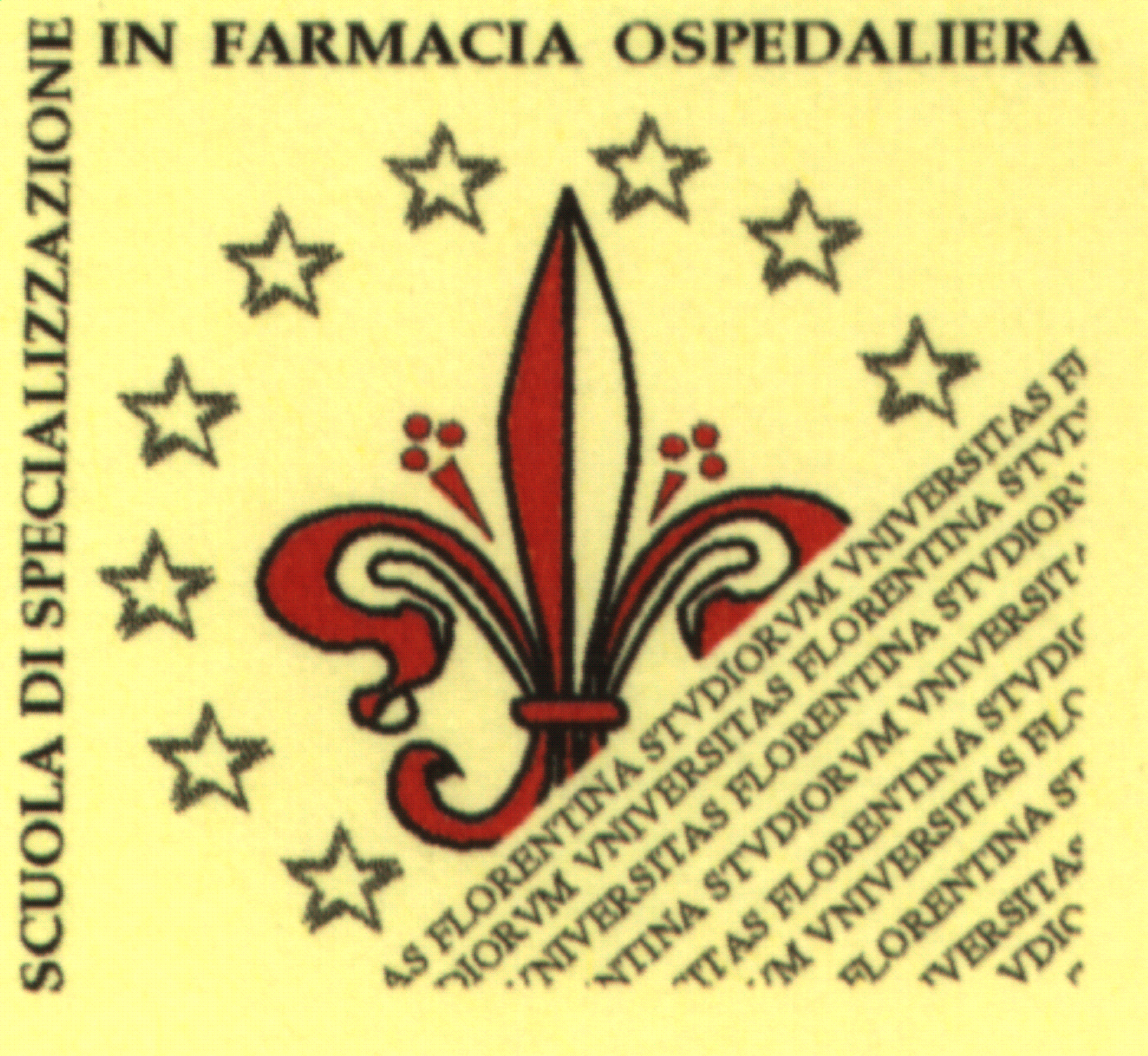 CONCORSO PER L'AMMISSIONE AL PRIMO ANNO DELLA SCUOLA DI SPECIALIZZAZIONE IN FARMACIA OSPEDALIERA DELL'UNIVERSITA'DEGLI STUDI DI FIRENZE, PER L'ANNO ACCADEMICO 2016/2017VERBALE DELLA SEDUTA DI VALUTAZIONE DEI TITOLI	Il giorno 7.12.2017 alle ore 9.00 nei locali del Dipartimento di Scienze della Salute si è riunita la Commissione giudicatrice l'esame di ammissione al primo anno della Scuola di Specializzazione di cui sopra, per procedere alla valutazione dei titoli sulla base di quanto stabilito nella riunione preliminare. La Commissione stabilisce inoltre che nel caso in cui i candidati presentino 2 lauree attinenti alla Specializzazione, sarà presa in considerazione solo la laurea con punteggio più favorevole e gli esami superati con punteggio più favorevole. La eventuale seconda tesi sperimentale sarà considerata come un lavoro scientifico.	Sono pervenute n. 30 domande di ammissione con allegati i vari titoli. La Commissione esamina i titoli prodotti dai candidati ed attribuisce il relativo punteggio, secondo quanto risulta dall'allegato prospetto  che - regolarmente firmato da ciascun membro della Commissione - è parte integrante del presente verbale.	Letto, approvato e sottoscritto seduta stante.                                                                            LA COMMISSIONE
Prof. Anna Rita BiliaProf. Raffaella CapeiProf. Donatella Degl’Innocenti
Prof. Cristina Luceri
Prof. Silvia SelleriPROSPETTO    VALUTAZIONE    TITOLILA  COMMISSIONEProf. Anna Rita Bilia   Prof. Raffaella Capei                                Prof. Donatella Degl’Innocenti                                                                                                                                  Prof. Cristina Luceri  Prof. Silvia Selleri        N.Cognome e nomeVoto Es 1PuntiVoto Es 2PuntiVoto Es 3PuntiVoto Es 4PuntiVoto Es 5PuntiVoto Es 6PuntiVoto Es 7PuntiTotalepuntiVoto laureaPuntiTesi di laureaPuntiPubblicazioniPuntiTotalePunteggio titoli1Addis Chiara0,250,50,750,250,50,52,7551017,752Anichini Laura0,250,250,50,751,752,11013,853Bartoli Laura0,50,50,750,50,750,250,253,551018,54Bruzzese Francesco0,250,250,250,251,01,81012,85Cabiddu Maria Francesca0,250,250,250,752,41013,156Cannalire Maurizio0,250,250,5-100,511,07Cappelli Cristiana0,750,50,51,7551016,758Carissimi Ahimsa Giovanna0,250,50,250,250,251,52,425,99Casale Francesco0,250,250,750,50,250,252,2541016,2510Corrias Flora0,750,250,50,50,252,2551017,2511Dalla Fontana Elena0,250,250,250,251,01,21012,212Di Nardo Giovanni Battista0,50,250,50,250,52,02,126,113Fagotti Benedetta0,50,50,250,250,752,25529,2514Falesiedi Chiara0,750,750,250,752,551017,515Gallo Annalisa0,250,250,250,751,8102,515,0516Guidi Omar0,751,0--1,017Landi Elisa0,250,750,250,51,752,4102,016,1518Langella Francesca Antonella0,250,250,50,251,252,420,255,919Lo Surdo Giuseppa0,250,250,50,250,251,54106,2521,7520Meneghetti Samanta0,250,50,50,250,250,750,53,01,859,821Monzillo Janette0,250,250,50,250,251,51,51013,022Morini Tommaso0,50,250,750,250,752,53,310217,823Paciulli Giulia0,250,750,251,250,623,8524Pezone Alba Mariateresa0,250,50,50,50,252,02,126,125Potenza Anna Maria0,50,5-0,526Sanogo Seydou0,750,250,50,50,752,7531015,7527Scanelli Chiara0,250,250,5-100,7511,2528Tobia Federica0,250,250,250,75-100,2511,029Versari Benedetta0,50,250,250,50,52,02,126,130Zenico Carito0,250,250,250,251,0-23,0